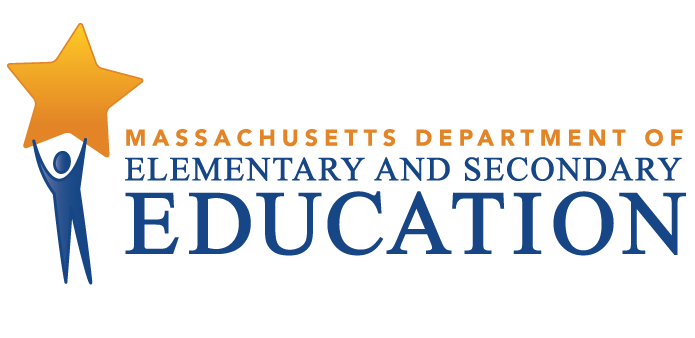 Martha's Vineyard Public Charter SchoolTiered Focused Monitoring ReportFor Group B Universal StandardsTier Level 2Date of Onsite Visit: January 13, 2021Date of Final Report: April 7, 2021 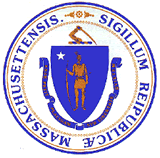 Jeffrey C. RileyCommissioner of Elementary and Secondary EducationDuring the 2020-2021 school year, Martha's Vineyard Public Charter School participated in a Tiered Focused Monitoring Review conducted by the Department’s Office of Public School Monitoring. The purpose of the Tiered Focused Monitoring Review is to monitor compliance with regulatory requirements focusing on special education and civil rights. Districts and charter schools are reviewed every three years through Tiered Focused Monitoring. This review process emphasizes elements most tied to student outcomes, and alternates the focus of each review on either Group A Universal Standards or Group B Universal Standards. Group A Universal Standards address:Student identificationIEP developmentProgramming and support servicesEqual opportunityGroup B Universal Standards address:Licensure and professional developmentParent/student/community engagementFacilities and classroom observationsOversightTime and learningEqual accessIn addition, the Department has reserved a specific set of criteria, collectively known as Targeted Standards, employed when LEA or school-level risk assessment data indicate that there is a potential issue. Identified Targeted Standards are assessed in addition to the Universal Standards. Universal Standards and Targeted Standards are aligned with the following regulations:Special Education (SE)selected requirements from the federal Individuals with Disabilities Education Act (IDEA-2004); the federal regulations promulgated under that Act at 34 CFR Part 300; M.G.L. c. 71B, and the Massachusetts Board of Education’s Special Education regulations (603 CMR 28.00), as amended effective March 1, 2007. Civil Rights Methods of Administration and Other General Education Requirements (CR)selected federal civil rights requirements, including requirements under Title VI of the Civil Rights Act of 1964; the Equal Educational Opportunities Act of 1974; Title IX of the Education Amendments of 1972; Section 504 of the Rehabilitation Act of 1973, and Title II of the Americans with Disabilities Act of 1990, together with selected state requirements under M.G.L. c. 76, Section 5 as amended by Chapter 199 of the Acts of 2011 and M.G.L. c. 269 §§ 17 through 19.selected requirements from the Massachusetts Board of Education’s Physical Restraint regulations (603 CMR 46.00).selected requirements from the Massachusetts Board of Education’s Student Learning Time regulations (603 CMR 27.00).various requirements under other federal and state laws.Tiered Focused Monitoring allows for differentiated monitoring based on a district/charter school’s level of need, the Tiers are defined as follows: LEAs in Tiers 1 and 2 have been determined to have no or low risk:Tier 1/Self-Directed Improvement: Data points indicate no concern on compliance and performance outcomes – meets requirements.Tier 2/Directed Improvement: No demonstrated risk in areas with close link to student outcomes – low risk.LEAs in Tiers 3 and 4 have demonstrated greater risk:Tier 3/Corrective Action: Areas of concern include both compliance and studentoutcomes – moderate risk.Tier 4/Cross-unit Support and Corrective Action: Areas of concern have profound effect on student outcomes and ongoing compliance – high risk.The phases of Tiered Focused Monitoring for Marth’s Vineyard Public Charter School included:Self-Assessment Phase:School reviewed special education and civil rights documentation for required elements including document uploads. Upon completion of this internal review, the school’s self-assessment was submitted to the Department for review.On-site Verification Phase:Review of additional documents for special education or civil rights.Surveys of parents of students with disabilities: Parents of students with disabilities were sent a survey to solicit information regarding their experiences with the district’s implementation of special education programs, related services, and procedural requirements.Interviews of staff consistent with those criteria selected for onsite verification.Interviews of parent advisory council (PAC) representatives and other telephone interviews, as requested, by other parents or members of the general public.Report: For Tier 1 & 2 Tiered Focused Monitoring Reviews Following the onsite visit, the onsite team holds an informal exit meeting to summarize its comments for the superintendent or charter school leader. Within approximately 20 business days of the onsite visit, the onsite chairperson forwards to the superintendent or charter school leader the findings from the Tiered Focused Monitoring Review. All districts/charter schools in Tiers 1 and 2, as part of the reporting process, then develop a Continuous Improvement and Monitoring Plan (CIMP) for any criteria receiving a rating of "Partially Implemented," "Not Implemented," and “Implementation in Progress.” The CIMP outlines an action plan, identifies the success metric, describes the measurement mechanism and provides a completion timeframe to bring those areas into compliance with the controlling statute or regulation. Districts and charter schools are expected to incorporate the CIMP actions into their district and school improvement plans, including their professional development plans.DEFINITION OF COMPLIANCE RATINGSMartha's Vineyard Public Charter School SUMMARY OF COMPLIANCE CRITERIA RATINGS The review instruments, that include the regulatory requirements specific to the special education and civil rights criteria referenced in the table above, can be found at www.doe.mass.edu/psm/resources/default.html.CommendableAny requirement or aspect of a requirement implemented in an exemplary manner significantly beyond the requirements of law or regulation.ImplementedThe requirement is substantially met in all important aspects.Implementation in ProgressThis rating is used for criteria containing new or updated legal requirements and means that the district has implemented any old requirements contained in the criterion and is training staff or beginning to implement the new requirements in such a way that the onsite team anticipates that the new requirements will be implemented by the end of the school year.Partially ImplementedThe requirement, in one or several important aspects, is not entirely met.Not ImplementedThe requirement is totally or substantially not met.Not Applicable The requirement does not apply to the school district or charter school.Universal Standards Special EducationUniversal Standards Civil Rights and Other General Education RequirementsIMPLEMENTEDSE 15, SE 32, SE 35 SE 36, SE 50, SE 51, SE 52, SE 54, SE 55, SE 56CR 3, CR 7, CR 7A, CR 7B, CR 7C, CR 10A, CR 10B, CR 10C, CR 12A, CR 16, CR 17A, CR 20, CR 21, CR 22, CR 23, CR 24PARTIALLYIMPLEMENTEDCR 25NOT APPLICABLESE 52AImprovement Area 1Criterion: CR 25 - Institutional self-evaluationRating: Partially ImplementedDescription of Current Issue: A review of documents and interviews indicated that although the charter school utilizes staff and student surveys to assess cultural competency and school culture, it does not evaluate all aspects of its K-12 program annually to ensure that all students, regardless of race, color, sex, gender identity, religion, national origin, limited English proficiency, sexual orientation, disability, or housing status, have equal access to all programs, including athletics and other extracurricular activities.LEA Outcome: The charter school will review all aspects of its K-12 programming to ensure that all students, regardless of race, color, sex, gender identity, religion, national origin, limited English proficiency, sexual orientation, disability, or housing status, have equal access to all programs, including athletics and other extracurricular activities.Action Plan: The charter school will conduct a self-evaluation of the K-12 programming through equity walks, surveys, and review of data points. The charter school will include administrators, content supervisors, teachers, students and families in this evaluation. Specifically, the evaluation will include: 1) Training: By April 29, 2021, the charter school leadership will receive training from the Department on conducting an institutional self-evaluation using the LEA Equity Guide and the CR 24/25 Toolkit.2) Equity Walks: By June 1, 2021, the charter school's administrative teams will "walk" through the building and observe a variety of classes/courses to evaluate our teachers' ability to support equity and inclusion for all students, regardless of race, color, sex, gender identity, religion, national origin, limited English proficiency, sexual orientation, disability or housing status. 3) Equity Data Walks: By June 1, 2021,the charter school's administrative team will conduct data walks to analyze and discuss equity using achievement data, entrance criteria for advanced programming, supports for students, policies and handbook procedures, data on bullying and discipline, complaints about accessibility, athletics and extracurricular participation and distribution of students in programs.4) Surveying/Questionnaires: By October 26, 2021, the charter school will conduct surveys for administrators, teachers, families, and students to obtain feedback on equal access for all students to the charter school's programs, including athletics and other extracurricular activities, and, if applicable, create an action plan to address any identified concerns.5) Survey Results: By October 26, 2021, the charter school will analyze survey results, identify discrepancies or concerns, and set Smart Goals and timelines to address any identified areas of concern.Success Metric: The charter school will provide assurance to the Department that each of the following steps is accomplished: equity walks will be conducted in the building; student data will be analyzed and discussed; surveys will be conducted for administrators, teachers, families, and students and identified areas of concern will be addressed using Smart Goals with timelines.The charter school will maintain evidence of annual institutional self-evaluations in an electronic folder, as well as copies of self-evaluation reports, corrective action plans and documentation of assurances that all students have access to all programs.Measurement Mechanism: The charter school will conduct annual institutional self-evaluations to ensure all students, regardless of race, color, sex, gender identity, religion, national origin, limited English proficiency, sexual orientation, disability or housing status, have equal access to the charter school's programs, including athletics and other extracurricular activities and, where necessary, take appropriate actions to address identified issues.Completion Timeframe: 11/01/2021